COLEGIO SAN RAFAEL I.E.D. SECRETARÍA DE EDUCACIÓN DE BOGOTÁ, D. C.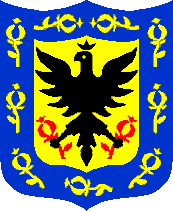 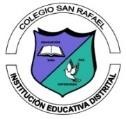                               MATERIAL DE APOYO ASIGNATURATRIGONOMETRÍAGRADODÉCIMOPERIODO ACADÉMICOTERCER PERIODO ACADÉMICO DOCENTEDANIEL VALDERRAMA (JORNADA MAÑANA)JEISSON LEONARDO SÁNCHEZ (JORNADA TARDE)DESEMPEÑO DELPERIODOIdentifica las propiedades de lugares geométricos a través de su representación en un sistema de referencia. Utiliza las expresiones simbólicas de las cónicas y propone los rangos de variación para obtener una gráfica requeridaINDICACIONES GENERALESA continuación, encontrará material de apoyo y refuerzo para el desarrollo de las actividades propuestas en clase, para el tercer periodo.Para cada temática encontrará un video explicativo y un taller para solucionar.DÉCIMO TERCER PERIODODESCRIPCIÓN DE LA GEOMETRÍA ANALÍTICA A PARTIR DE EVENTOS HISTÓRICOSMaterial: https://www.colombiaaprende.edu.co/sites/default/files/files_public/contenidosaprender/G_10/M/SM/SM_M_G10_U04_L01.pdf
IDENTIFICACIÓN DE LAS SECCIONES CÓNICAS EN OBJETOS DE SU ENTORNOMaterial: https://www.colombiaaprende.edu.co/sites/default/files/files_public/contenidosaprender/G_10/M/SM/SM_M_G10_U03_L02.pdfDESCRIPCIÓN DE LA CIRCUNFERENCIAMaterial: https://www.colombiaaprende.edu.co/sites/default/files/files_public/contenidosaprender/G_10/M/SM/SM_M_G10_U04_L03.pdfDESCRIPCIÓN DE LA PARÁBOLAMaterial: https://www.colombiaaprende.edu.co/sites/default/files/files_public/contenidosaprender/G_10/M/SM/SM_M_G10_U04_L05.pdfDESCRIPCIÓN DE LA ELIPSEMaterial: https://www.colombiaaprende.edu.co/sites/default/files/files_public/contenidosaprender/G_10/M/SM/SM_M_G10_U04_L04.pdfDÉCIMO TERCER PERIODODESCRIPCIÓN DE LA GEOMETRÍA ANALÍTICA A PARTIR DE EVENTOS HISTÓRICOSMaterial: https://www.colombiaaprende.edu.co/sites/default/files/files_public/contenidosaprender/G_10/M/SM/SM_M_G10_U04_L01.pdf
IDENTIFICACIÓN DE LAS SECCIONES CÓNICAS EN OBJETOS DE SU ENTORNOMaterial: https://www.colombiaaprende.edu.co/sites/default/files/files_public/contenidosaprender/G_10/M/SM/SM_M_G10_U03_L02.pdfDESCRIPCIÓN DE LA CIRCUNFERENCIAMaterial: https://www.colombiaaprende.edu.co/sites/default/files/files_public/contenidosaprender/G_10/M/SM/SM_M_G10_U04_L03.pdfDESCRIPCIÓN DE LA PARÁBOLAMaterial: https://www.colombiaaprende.edu.co/sites/default/files/files_public/contenidosaprender/G_10/M/SM/SM_M_G10_U04_L05.pdfDESCRIPCIÓN DE LA ELIPSEMaterial: https://www.colombiaaprende.edu.co/sites/default/files/files_public/contenidosaprender/G_10/M/SM/SM_M_G10_U04_L04.pdf